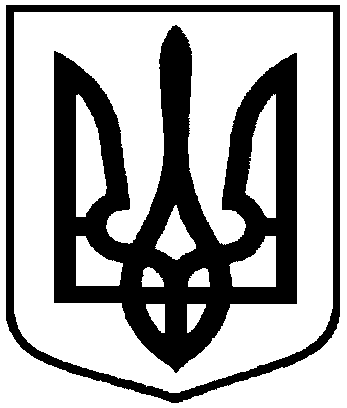 РОЗПОРЯДЖЕННЯМІСЬКОГО ГОЛОВИм. Суми З метою виховання у громадян почуття патріотизму та гордості за українських воїнів, шанобливого ставлення до ветеранів - учасників бойових дій, сучасних захисників України,  належної організації та відзначення у 2018 році Дня вшанування учасників бойових дій на території інших держав, керуючись пунктом 20 частини 4 статті 42 Закону України «Про місцеве самоврядування в Україні»:1. Організувати та провести заходи щодо відзначення у 2018 році Дня вшанування учасників бойових дій на території інших держав (додаток 1).2. Департаменту фінансів, економіки та інвестицій Сумської міської ради (Липова С.А.) забезпечити фінансування за КПКВК 0318600 «Інші видатки»  згідно з кошторисом (додаток 2).3. Відділу бухгалтерського обліку та звітності виконавчого комітету Сумської міської ради (Костенко О.А.) здійснити розрахунки згідно з наданими рахунками. 4. Відділу з питань взаємодії з правоохоронними органами та оборонної роботи Сумської міської ради (Брязкун Г.В.), Сумському відділу поліції        ГУ Національної поліції в Сумській області (Карабута П.І.), Управлінню патрульної поліції в Сумській області (Калюжний О.О.) у межах повноважень забезпечити охорону громадського порядку та безпеку дорожнього руху під час проведення заходів 15 лютого 2018 року.5. Організацію виконання даного розпорядження покласти на заступника міського голови з питань діяльності виконавчих органів ради Дмітрєвскую А.І. Міський голова                                                                             О.М. ЛисенкоКохан 700-561Розіслати: згідно зі спискоДодаток 1                          до розпорядження міського голови    від     08.02.2018      №  40-РЗАХОДИщодо  відзначення у 2018 році Дня вшанування учасників бойових дій на території інших держав	1.  Зустріч міського голови з членами сімей загиблих в Афганістані та інвалідами війни І групи, представниками громадських організацій.		Департамент комунікацій та 					інформаційної політики, управління з 			господарських та загальних питань, відділ 						транспорту,  зв’язку та телекомунікаційних 						послуг 						13 лютого 2018 року, 10:00						каб. № 59	2. Мітинг-реквієм з нагоди відзначення Дня вшанування учасників бойових дій на території інших держав, покладання квітів до монументу уродженцям Сумщини, які загинули в Афганській війні, за участю представників органів державної виконавчої влади та органів місцевого самоврядування, Збройних сил України, громадських організацій ветеранів Афганістану, учасників бойових дій на території інших держав.						Департаменти: комунікацій та 								інформаційної політики,   інфраструктури 						міста; відділи: культури та туризму, 							транспорту,  зв’язку та телекомунікаційних 						послуг, управління з господарських та 							загальних питань15 лютого 2018 року, 10.30сквер по вул. Г. Кондратьєва	3. Урочисте вшанування учасників бойових дій на території інших держав. 					Відділи: культури та туризму, 								організаційно-кадрової роботи15 лютого  2018 року, 14:00					Сумська обласна філармонія	4. Проведення в навчальних закладах, установах культури тематичних уроків, лекцій з історії війни в Республіці Афганістан та інших локальних конфліктах, виставок, просвітницьких заходів, зокрема, за участю учасників бойових дій на території інших держав.												Управління освіти і науки, відділ культури 						та туризмуЛютий 2018 року5. Забезпечення благоустрою місць проведення святкових заходів, впорядкування меморіалів, могил, пам'ятників та пам'ятних знаків, місць поховань загиблих і померлих учасників бойових дій на території інших держав.Департамент інфраструктури міста, управління «Інспекція з благоустрою міста Суми»до 15 лютого 2018 року	6. Забезпечення чергування медичних працівників у місцях проведення  заходів.						Відділ охорони здоров’я						15 лютого 2018 року7. Сприяння висвітленню в засобах масової інформації заходів щодо відзначення в м. Суми Дня вшанування учасників бойових дій на території інших держав.Департамент комунікацій та інформаційної політикиЛютий 2018 рокуДиректор департаменту комунікацій та інформаційної політики                                                                  А.І. КоханДодаток 2до розпорядження міського головивід    08.02.2018    № 40-РКошторис витрат на проведення заходів щодо  відзначення у 2018 році Дня вшанування учасників бойових дій на території інших державДиректор департаменту комунікаційта інформаційної політики			  			        А.І. КоханНачальник відділу організаційно-кадрової роботи					        А.Г. АнтоненкоНачальник відділу бухгалтерського обліку та звітності, головний бухгалтер                                                  О.А. КостенкоВід 08.02.2018     № 40-РПро відзначення у 2018 році Дня вшанування учасників бойових дій на території інших держав№ з/пСтатті витрат, передбачених  по КПКВК 0318600 «Інші видатки»  на виконання міської «Програми фінансового забезпечення відзначення на території міста державних, професійних свят, ювілейних дат та інших подій на 2017-2019 роки» завдання 1. «Забезпечення виконання чинного законодавства щодо відзначення державних, професійних свят, ювілейних дат та пам’ятних днів державного, регіонального та місцевого значення»«Придбання квіткової продукції для забезпечення покладань»«Оплата послуг із забезпечення звукового супроводження заходів»  Розмір витрат,грн.Статті витрат, передбачених  по КПКВК 0318600 «Інші видатки»  на виконання міської «Програми фінансового забезпечення відзначення на території міста державних, професійних свят, ювілейних дат та інших подій на 2017-2019 роки» завдання 1. «Забезпечення виконання чинного законодавства щодо відзначення державних, професійних свят, ювілейних дат та пам’ятних днів державного, регіонального та місцевого значення»«Придбання квіткової продукції для забезпечення покладань»«Оплата послуг із забезпечення звукового супроводження заходів»  КЕКВ 2210 «Предмети, матеріали, обладнання та інвентар»КЕКВ 2210 «Предмети, матеріали, обладнання та інвентар»КЕКВ 2210 «Предмети, матеріали, обладнання та інвентар»1Квіткова продукція для покладання та організації зустрічі міського голови з сім’ями загиблих та інвалідами І групи1910,00                        КЕКВ 2240 «Оплата послуг (крім комунальних)»  3Звукотехнічне забезпечення 2 год.*360,00 грн.  720,00РАЗОМ КЕКВ 22101910,00РАЗОМ КЕКВ 2240 720,00РАЗОМ:2630,00